津滨政发〔2022〕9号天津市滨海新区人民政府关于公布第四批区级非物质文化遗产代表性项目名录的通知各开发区管委会，各委局、各街镇、各单位：天津市滨海新区人民政府批准区文化和旅游局评审认定的第四批区级非物质文化遗产代表性项目名录（共计37项），现予公布。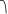 各开发区、各街镇及有关单位要认真贯彻《中华人民共和国非物质文化遗产法》《天津市非物质文化遗产保护条例》的有关规定，坚持“保护为主、抢救第一、合理利用、传承发展”的工作方针，明确保护责任，落实保护措施，切实做好非物质文化遗产的保护、管理、传承与合理利用工作。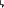 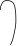 附件：天津市滨海新区第四批区级非物质文化遗产代表性项     目名录      天津市滨海新区人民政府                           2022年4月26日（此件主动公开）附件天津市滨海新区第四批区级非物质文化遗产代表性项目推荐名录（共计37项）一、传统音乐(共计1项)序号   编号   项目名称           申报地区或单位1     Ⅱ-1   盐场大鼓    滨海新区大沽街道办事处二、传统戏剧(共计1项)序号   编号    项目名称           申报地区或单位2     Ⅳ-1   徐派变脸   滨海新区大港街兴慧里居委会三、曲艺（共计3项）序号   编号    项目名称           申报地区或单位3    Ⅴ-1      京东大鼓        滨海新区文化馆4    Ⅴ-2     京胡演奏技艺     天津市滨海新区蒋子龙                               文学馆5    Ⅴ-3      王派快板        滨海新区文化馆四、传统体育、游艺与杂技（共计6项）序号  编号    项目名称            申报地区或单位6    Ⅵ-1       戳脚门        天津市滨海新区文化馆7    Ⅵ-2        意拳         天津市滨海新区文化馆8    Ⅵ-3    濛麟开门八极拳   滨海新区武术运动协会9    Ⅵ-4    少林大陆合长拳   滨海新区武术运动协会10   Ⅵ-5     宋氏形意拳      滨海新区武术运动协会11   Ⅵ-6   杨氏汪脉太极拳    天津爱瑞克森企业管理咨询有限公司五、传统美术（共计5项）序号  编号     项目名称           申报地区或单位12  Ⅶ-1    太平农民画    滨海新区太平镇人民政府13  Ⅶ-2      塘沽剪纸    滨海新区新北街道办事处14  Ⅶ-3   砖刻拓印版画   天津诺梵文化交流有限公司15  Ⅶ-4   太平葫芦烙画   滨海新区太平镇人民政府16  Ⅶ-5   津派甲骨文入印技艺  天津市滨海新区津滨工                               匠社区服务中心六、传统技艺（共计16项）序号  编号    项目名称            申报地区或单位17  Ⅷ-1 福鼎白茶传统古法手工制作技艺  天津                               天美翼文化传播有限公司18  Ⅷ-2  梁氏米粉肉制作技艺   大港街前光里北居委会19  Ⅷ-3   贾氏烤鹅制作技艺   天津市良百佳食品销售                              有限公司20  Ⅷ-4   刘氏酱货制作技艺   天津市滨海新区通和食                              品店21  Ⅷ-5   糖画王制作工艺   滨海新区津滨工匠社区服                            务中心22  Ⅷ-6     一绳结艺    滨海新区大港街开元里居委会23  Ⅷ-7   茶淀民间葡萄酒酿造技艺  跨界主义餐饮管理                                   有限公司24  Ⅷ-8  李氏海鲜饺子制作技艺   天津清峰餐饮管理有                                 限公司25  Ⅷ-9   全形传拓技艺   天津信甫文化传播有限公司26  Ⅷ-10  祥德斋桂花酸梅汤古法熬制技艺   天津祥德                                斋文化传播有限公司27  Ⅷ-11   薛氏面塑工艺  天津乐淘乐学课外培训学校28  Ⅷ-12   千张黄制作技艺    天津一盛堂中药科技有                              限公司29  Ⅷ-13  蛏头沽虾酱制作技艺   滨海新区蛏头沽盐渔                                文化有限公司30  Ⅷ-14    以抹玲制作技艺    天津市真解渴中医药研                                究院31  Ⅷ-15    北派路氏锔瓷技艺   滨海新区大港街兴盛                                里居委会32  Ⅷ-15   小古林虾酱制作技艺   天津小古林餐饮管理                                 有限公司七、传统医药（共计4项）序号  编号     项目名称             申报地区或单位33  Ⅸ-1  慈慧堂脾胃病中医诊疗法  慈慧堂中医门诊部34  Ⅸ-2   李氏烫伤诊疗法   滨海新区太平镇人民政府35  Ⅸ-3  太平药灸巨罐疗法  滨海新区太平镇人民政府36  Ⅸ-4   莫家清宁丸传统制药工艺   天津金耀药业有                                    限公司八、民俗(共1项)序号   编号    项目名称          申报地区或单位37  Ⅹ-1    衞沽妈祖宝辇     天津恒兴客运有限公司